ÚvodAgregovaný výstup Popis potřeb škol vychází z výzkumu potřeb základních a mateřských škol uskutečněného v období od 1. 9. 2018 do 30. 10. 2019 na území ORP Plzeň. Výzkum je součástí projektu MAP realizovaného v letech 2018 – 2021 v rámci Operačního programu Výzkum, vývoj, vzdělávání. Cílem je dodat realizátorům a zapojeným subjektům budoucích projektů využívajících evropských fondů OP VVV a IROP podklady za příslušné území ORP k přípravě projektů.Každá škola zapojená v projektu Místní akční plán rozvoje vzdělávání II v území ORP Plzeň, reg. č.  CZ.02.3.68/0.0./0.0/17_047/0008625 zpracovala vyhodnocení vlastního pokroku (reflexe) ve škole. Cílem bylo posílit přenos reálných potřeb ze škol do plánu v území MAP, a posílit atmosféru spolupráce v rámci pedagogického sboru při společném plánování aktivit ve školách v prioritních tématech MAP. Zároveň materiál dále využije realizační tým MAP v podaktivitě 2.8.Reflexe se zpracovávala v tématech: čtenářská pregramotnost a rozvoj potenciálu každého žáka, matematická pregramotnost a rozvoj potenciálu každého žáka, rozvoj potenciálu každého dítěte v oblasti inkluze, společného vzdělávání a rovných příležitostí, rozvoj potenciálu každého dítěte a žáka v oblasti EVVO a polytechniky,rozvoj potenciálu každého dítěte a žáka v oblasti digitálních kompetencíV každém tématu se škola zaměřila na následující oblasti:proběhlo v daném tématu dobřev čem byla v daném tématu úspěšnáv čem by se mohla naše škola v daném tématu zlepšitv čem potřebuje škola v daném tématu pomoci, aby se mohla zlepšitco se nepovedlo zrealizovat a jaké byly příčiny Školy využily tyto vstupní informace: vlastní hodnocení, které škola již provedla v dotazníkovém šetření MŠMT (Školy, které realizují projekt ve výzvě Podpora škol formou projektů zjednodušeného vykazování - Šablony pro MŠ a ZŠ I - dotazníkové šetření, které bylo podmínkou podání žádosti o podporu v této výzvě. Školy, které nerealizují projekt ve výzvě Šablony pro MŠ a ZŠ I - výsledky dotazníkového šetření, které je pro ně podmínkou pro podání žádosti o podporu ve výzvě Podpora škol formou projektů zjednodušeného vykazování – Šablony II), vyhodnocení dotazníkového šetření MŠMT, které škola provádí na konci realizace projektu tzv. šablon (pokud již má škola toto vyhodnocení k dispozici), aktuální zkušenosti a názory učitelů ve škole jako součást řízené diskuze (učitelé je nezpracovávají písemně),výstupů projektu Cesta ke kvalitě, s využitím kritérií rozvoje školy ČŠI nebo s případným využitím aktuálních výsledků šetření ČŠI ve škole, zapojením rodičů a ostatních partnerů školy do hodnocení, zapojením žáků do hodnocení školy apod.). Koordinátoři škol (ředitel školy nebo jím určený pracovník školy (zástupce školy v RT MAP)) projednali jednotlivě, ve skupině nebo v menších skupinách v pedagogickém sboru výše uvedené vstupní informace. Výsledkem je zpracovaný Popis potřeb školy pro další rozvoj v oblastech: čtenářská pregramotnost a rozvoj potenciálu každého žáka, matematická pregramotnost a rozvoj potenciálu každého žáka, rozvoj potenciálu každého dítěte v oblasti inkluze, společného vzdělávání a rovných příležitostí, rozvoj potenciálu každého dítěte a žáka v oblasti EVVO a polytechniky,rozvoj potenciálu každého dítěte a žáka v oblasti digitálních kompetencíPopis potřeb škol od každé zapojené školy byl následně předán realizačnímu týmu MAP. Realizační tým zpracoval všechny odpovědi do tabulek, které byly předány pracovním skupinám k přípravě pro Paretovu analýzu. Paretova analýza je metoda, která pomáhá stanovit priority odstraňování hlavních problémů školy. Dle metody je 80 % následků způsobeno pouhými 20 % příčin. Chceme-li odstranit 80 % ztrát, soustředíme aktivity jen předem definované problémy v rozsahu 20 %.Do tabulky pro Paretovu analýzu bylo nutné vyplnit první tři sloupce (aktivita, četnost, váha), čtvrtý sloupec (četnost*váha) se dopočítal automaticky po kliknutí na buňku 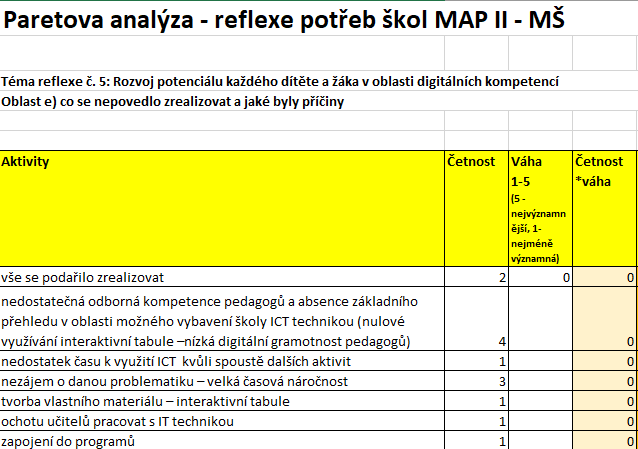 Po zpracování pracovními skupinami realizační tým připravil analýzu a vyhodnocení jednotlivých témat a jejich oblastí.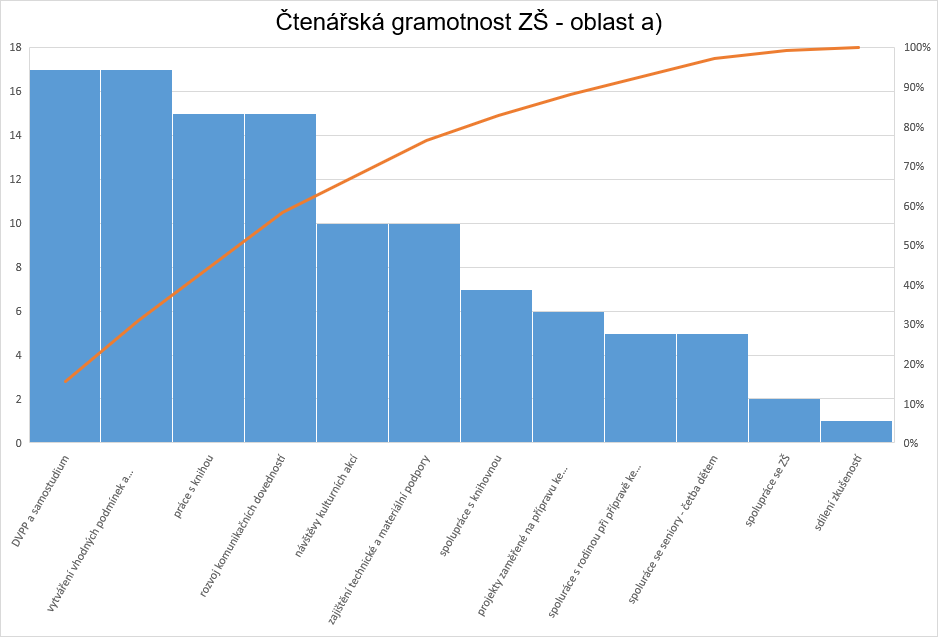 Z tabulky a grafu jsou zřejmé aktivity, ve kterých školy hodnotí, co proběhlo v daném tématu dobře. Zaměření na následující aktivity zajišťuje 81% úspěšnosti škol.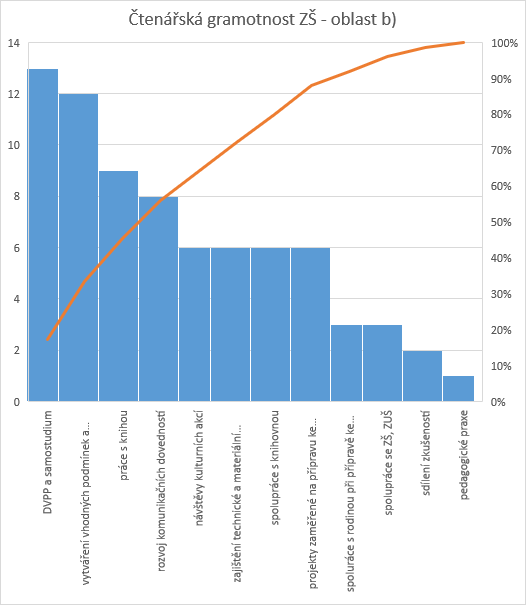 Z tabulky a grafu jsou zřejmé aktivity, ve kterých byly školy v daném tématu úspěšné. Zaměření na následující aktivity zajišťuje 80% úspěšnosti škol.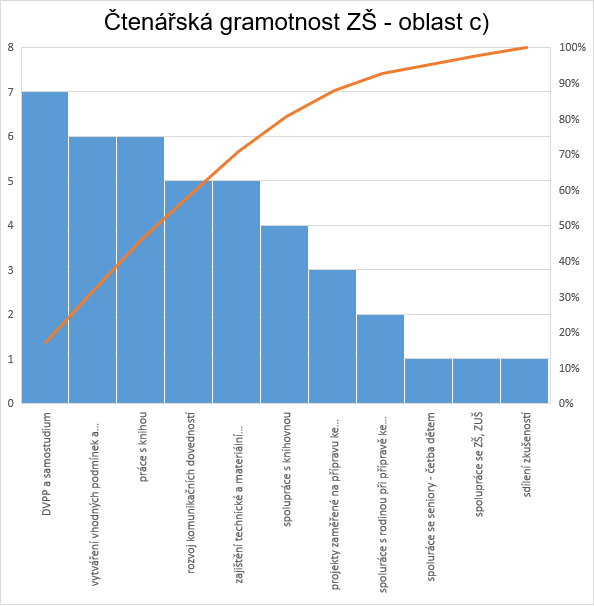 Z tabulky a grafu jsou zřejmé aktivity, ve kterých by se školy chtěly zlepšit. Zaměření na následující aktivity by zajistilo 81% úspěšnost škol.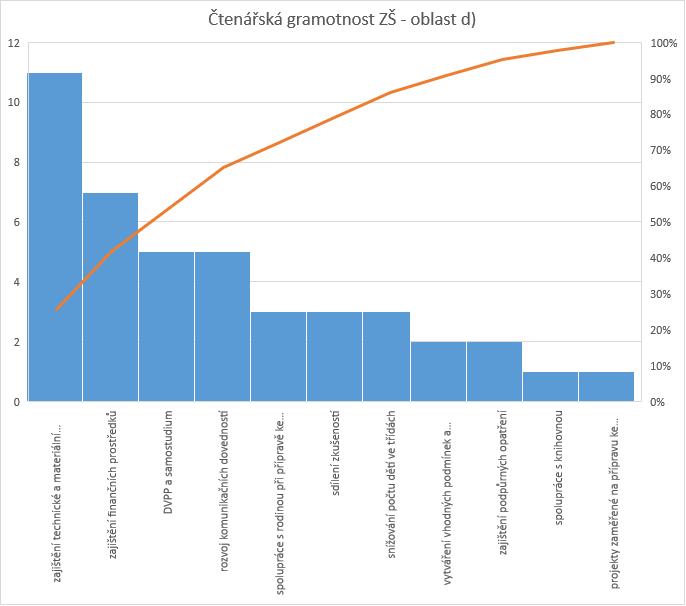 Z tabulky a grafu jsou zřejmé aktivity, ve kterých by  školy chtěly pomoci, aby se mohly zlepšit. Zaměření na následující aktivity by zajistilo 78% úspěšnost škol.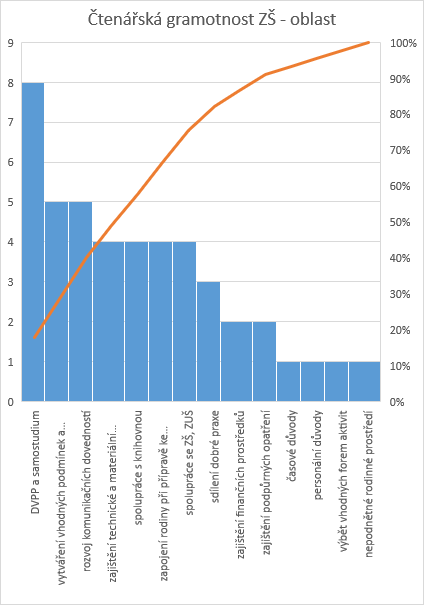 Z tabulky a grafu jsou zřejmé aktivity, které se nepovedlo zrealizovat. Zaměření na následující aktivity by zajistilo 81% úspěšnost škol.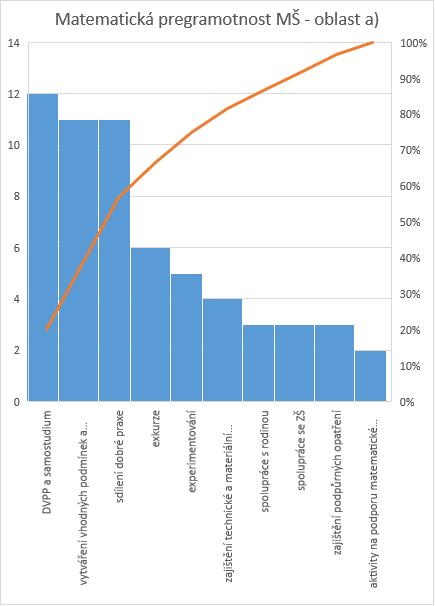 Z tabulky a grafu jsou zřejmé aktivity, ve kterých školy hodnotí, co proběhlo v daném tématu dobře. Zaměření na následující aktivity zajišťuje 82% úspěšnosti škol.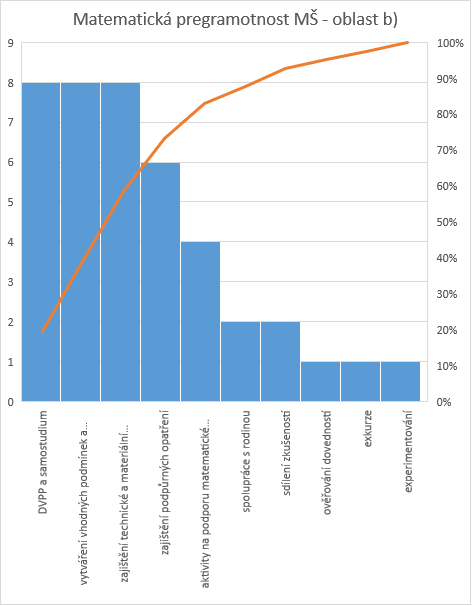 Z tabulky a grafu jsou zřejmé aktivity, ve kterých byly školy v daném tématu úspěšné. Zaměření na následující aktivity zajišťuje 84% úspěšnosti škol.Z tabulky a grafu jsou zřejmé aktivity, ve kterých by se školy chtěly zlepšit. Zaměření na následující aktivity by zajistilo 81% úspěšnost škol.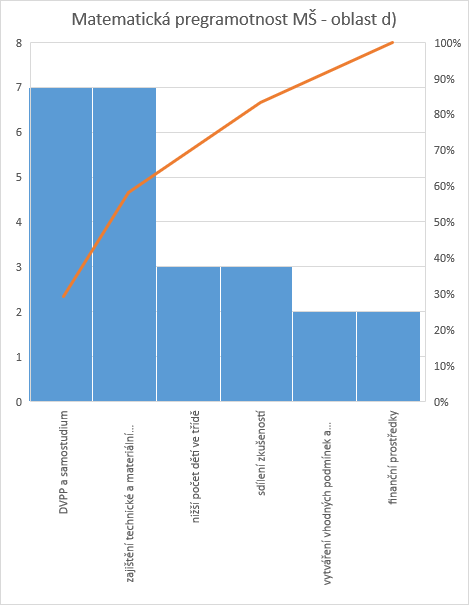 Z tabulky a grafu jsou zřejmé aktivity, ve kterých by  školy chtěly pomoci, aby se mohly zlepšit. Zaměření na následující aktivity by zajistilo 73% úspěšnost škol.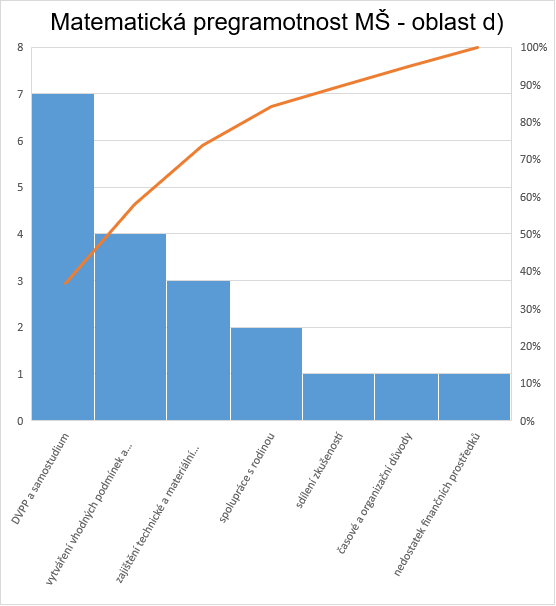 Z tabulky a grafu jsou zřejmé aktivity, které se nepovedlo zrealizovat. Zaměření na následující aktivity by zajistilo 77% úspěšnost škol.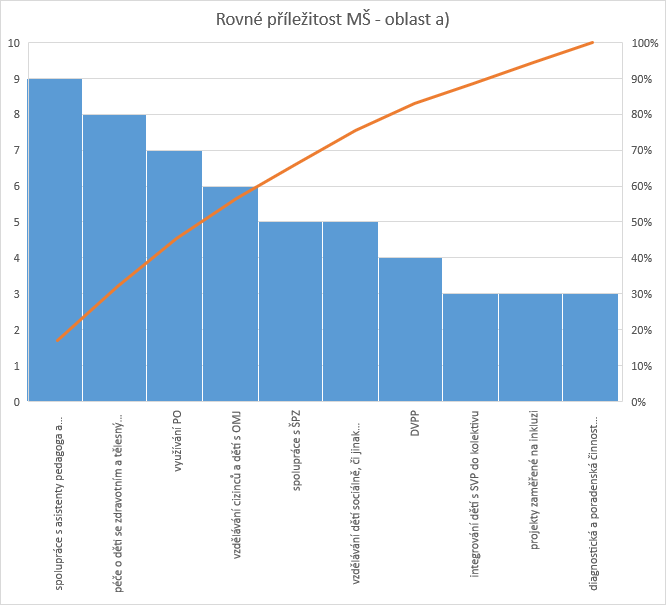 Z tabulky a grafu jsou zřejmé aktivity, ve kterých školy hodnotí, co proběhlo v daném tématu dobře. Zaměření na následující aktivity zajišťuje 80% úspěšnosti škol.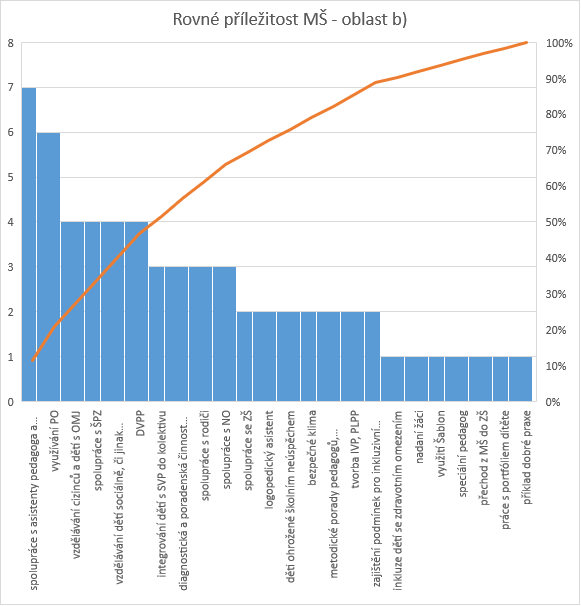 Z tabulky a grafu jsou zřejmé aktivity, ve kterých byly školy v daném tématu úspěšné. Zaměření na následující aktivity zajišťuje 82% úspěšnosti škol.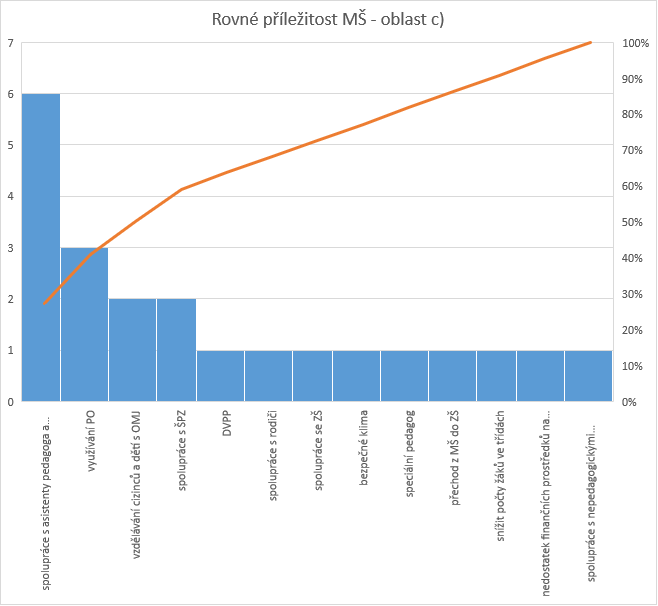 Z tabulky a grafu jsou zřejmé aktivity, ve kterých by se školy chtěly zlepšit. Zaměření na následující aktivity by zajistilo 81% úspěšnost škol.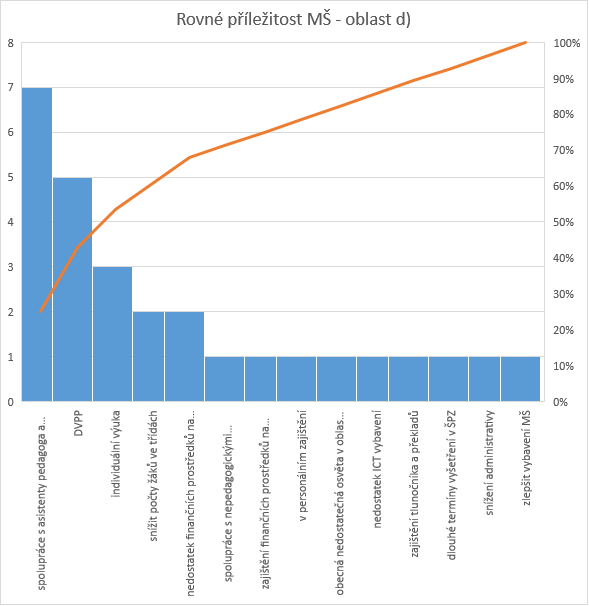 Z tabulky a grafu jsou zřejmé aktivity, ve kterých by školy chtěly pomoci, aby se mohly zlepšit. Zaměření na následující aktivity by zajistilo 79% úspěšnost škol.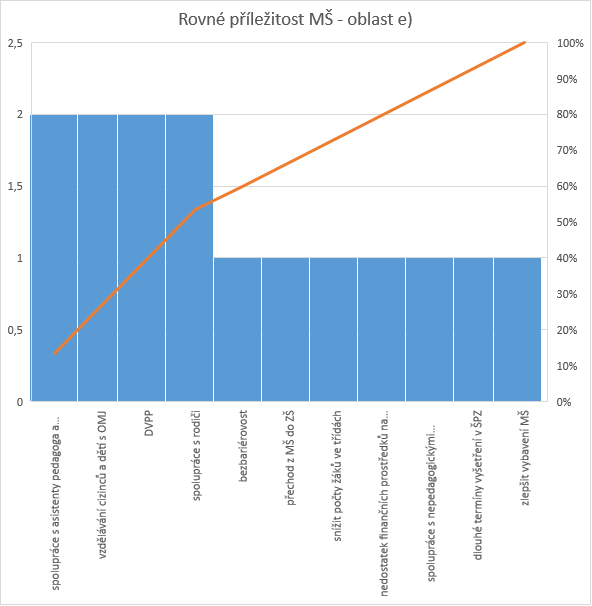 Z tabulky a grafu jsou zřejmé aktivity, které se nepovedlo zrealizovat. Zaměření na následující aktivity by zajistilo 79% úspěšnost škol.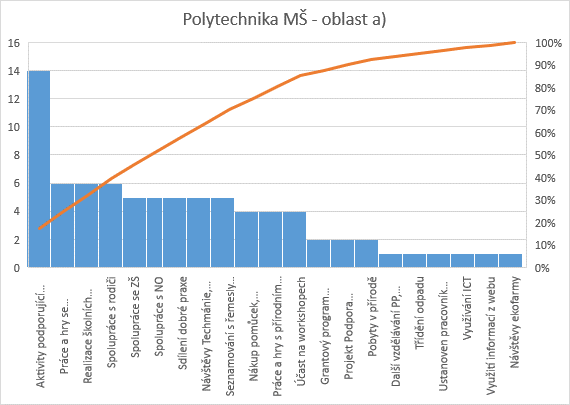 Z tabulky a grafu jsou zřejmé aktivity, ve kterých školy hodnotí, co proběhlo v daném tématu dobře. Zaměření na následující aktivity zajišťuje 81% úspěšnosti škol.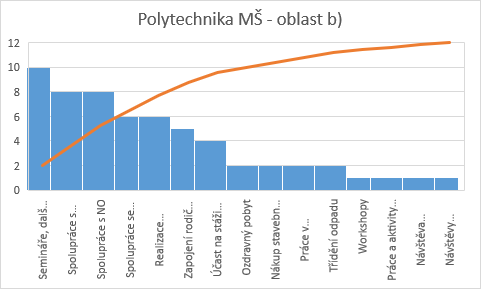 Z tabulky a grafu jsou zřejmé aktivity, ve kterých byly školy v daném tématu úspěšné. Zaměření na následující aktivity zajišťuje 79% úspěšnosti škol.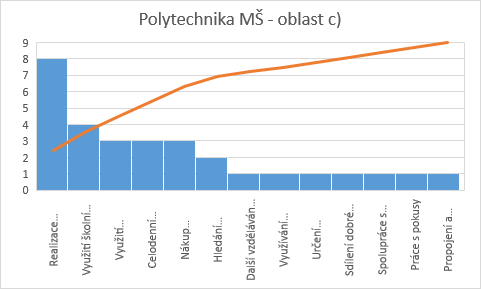 Z tabulky a grafu jsou zřejmé aktivity, ve kterých by se školy chtěly zlepšit. Zaměření na následující aktivity by zajistilo 81% úspěšnost škol.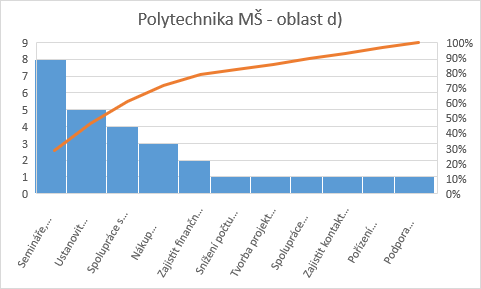 Z tabulky a grafu jsou zřejmé aktivity, ve kterých by školy chtěly pomoci, aby se mohly zlepšit. Zaměření na následující aktivity by zajistilo 82% úspěšnost škol.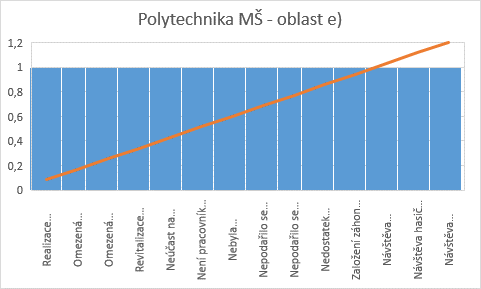 Z tabulky a grafu jsou zřejmé aktivity, které se nepovedlo zrealizovat. Zaměření na následující aktivity by zajistilo 80% úspěšnost škol.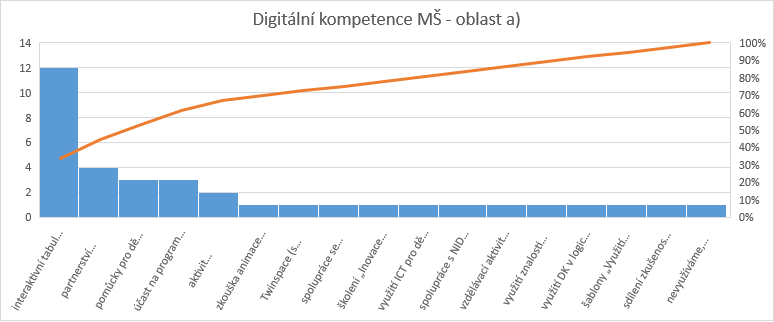 Z tabulky a grafu jsou zřejmé aktivity, ve kterých školy hodnotí, co proběhlo v daném tématu dobře. Zaměření na následující aktivity zajišťuje 80% úspěšnosti škol.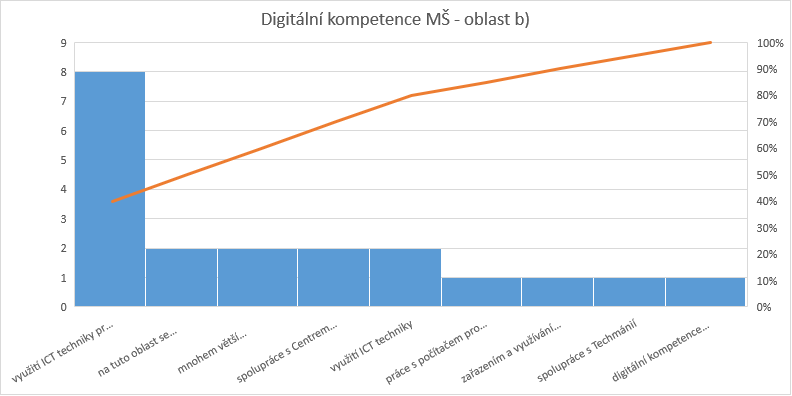 Z tabulky a grafu jsou zřejmé aktivity, ve kterých byly školy v daném tématu úspěšné. Zaměření na následující aktivity zajišťuje 79% úspěšnosti škol.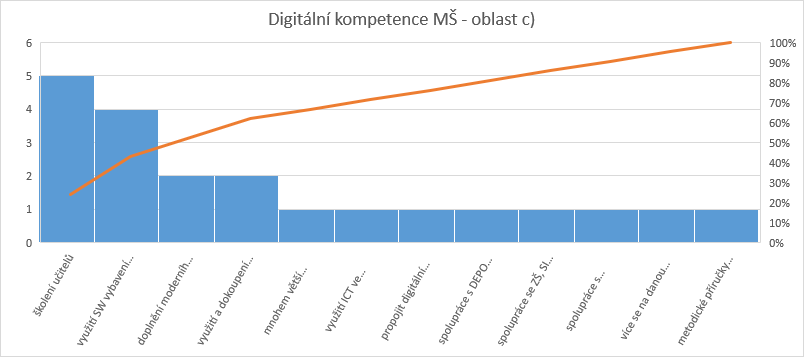 Z tabulky a grafu jsou zřejmé aktivity, ve kterých by se školy chtěly zlepšit. Zaměření na následující aktivity by zajistilo 82% úspěšnost škol.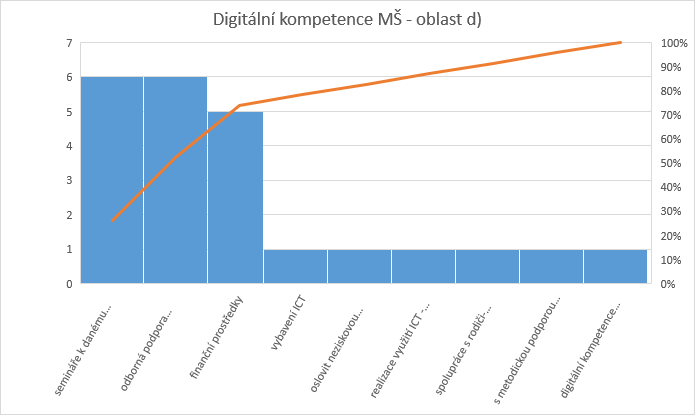 Z tabulky a grafu jsou zřejmé aktivity, ve kterých by školy chtěly pomoci, aby se mohly zlepšit. Zaměření na následující aktivity by zajistilo 73% úspěšnost škol.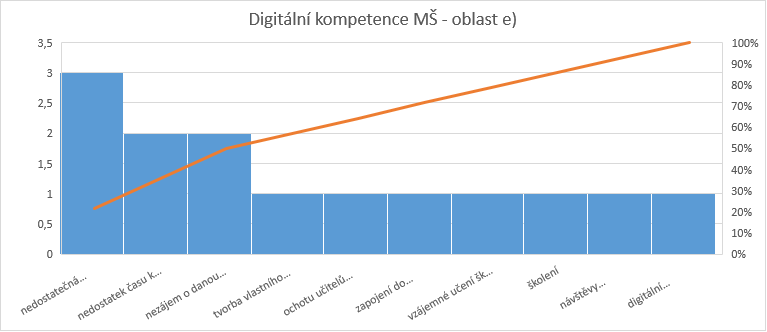 Z tabulky a grafu jsou zřejmé aktivity, které se nepovedlo zrealizovat. Zaměření na následující aktivity by zajistilo 81% úspěšnost škol.ShrnutíVýsledkem dokumentu je zpracovaný Popis potřeb školy pro další rozvoj v oblastech: čtenářská pregramotnost a rozvoj potenciálu každého žáka, matematická pregramotnost a rozvoj potenciálu každého žáka, rozvoj potenciálu každého dítěte v oblasti inkluze, společného vzdělávání a rovných příležitostí, rozvoj potenciálu každého dítěte a žáka v oblasti EVVO a polytechniky,rozvoj potenciálu každého dítěte a žáka v oblasti digitálních kompetencíV každém tématu se škola zaměřila na následující oblasti:proběhlo v daném tématu dobřev čem byla v daném tématu úspěšnáv čem by se mohla naše škola v daném tématu zlepšitv čem potřebuje škola v daném tématu pomoci, aby se mohla zlepšitco se nepovedlo zrealizovat a jaké byly příčiny Výsledky Paretovy analýzy pomáhají stanovit priority odstraňování hlavních problémů školy. Z tabulky a grafu jsou zřejmé aktivity, ve kterých se školy hodnotí v daném tématu. Je zde procentuálně vyjádřeno, na jaké aktivity je nutné se zaměřit, aby dosáhly školy co nejvyšší úspěšnosti.Téma reflexe č. 1: Čtenářská pregramotnost a rozvoj potenciálu každého dítěteOblast a) co proběhlo v daném tématu dobřeAktivityČetnostVáha          1-5 (5 - nejvýznamnější, 1- nejméně významná)Četnost *váhaRelativní četnost   Kumulativní četnost v %   DVPP a samostudium1758551%vytváření vhodných podmínek a podnětného prostředí175859021%práce s knihou1557516539%rozvoj komunikačních dovedností1557524057%návštěvy kulturních akcí1044028066%zajištění technické a materiální podpory 1044032076%spolupráce s knihovnou732134181%projekty zaměřené na přípravu ke čtenářství653037188%spoluráce s rodinou při přípravě ke čtenářství552539694%spoluráce se seniory - četba dětem531541197%spolupráce se ZŠ23641799%sdílení zkušeností 155422100%AktivityDVPP a samostudiumvytváření vhodných podmínek a podnětného prostředípráce s knihourozvoj komunikačních dovednostínávštěvy kulturních akcízajištění technické a materiální podpory spolupráce s knihovnouTéma reflexe č. 1: Čtenářská pregramotnost a rozvoj potenciálu každého dítěteTéma reflexe č. 1: Čtenářská pregramotnost a rozvoj potenciálu každého dítěteTéma reflexe č. 1: Čtenářská pregramotnost a rozvoj potenciálu každého dítěteTéma reflexe č. 1: Čtenářská pregramotnost a rozvoj potenciálu každého dítěteTéma reflexe č. 1: Čtenářská pregramotnost a rozvoj potenciálu každého dítěteTéma reflexe č. 1: Čtenářská pregramotnost a rozvoj potenciálu každého dítěteOblast b) v čem byla v daném tématu úspěšnáOblast b) v čem byla v daném tématu úspěšnáOblast b) v čem byla v daném tématu úspěšnáOblast b) v čem byla v daném tématu úspěšnáOblast b) v čem byla v daném tématu úspěšnáOblast b) v čem byla v daném tématu úspěšnáAktivityČetnostVáha          1-5 (5 - nejvýznamnější, 1- nejméně významná)Četnost *váhaRelativní četnostKumulativní četnost v %   DVPP a samostudium135656519%vytváření vhodných podmínek a podnětného prostředí1256012536%práce s knihou954517049%rozvoj komunikačních dovedností854021061%návštěvy kulturních akcí642423468%zajištění technické a materiální podpory 642425875%spolupráce s knihovnou631827680%projekty zaměřené na přípravu ke čtenářství653030689%spolupráce s rodinou při přípravě ke čtenářství351532193%spolupráce se ZŠ, ZUŠ33933096%sdílení zkušeností 251034099%pedagogické praxe155345100%AktivityDVPP a samostudiumvytváření vhodných podmínek a podnětného prostředípráce s knihourozvoj komunikačních dovednostínávštěvy kulturních akcízajištění technické a materiální podpory spolupráce s knihovnouTéma reflexe č. 1: Čtenářská pregramotnost a rozvoj potenciálu každého dítěteTéma reflexe č. 1: Čtenářská pregramotnost a rozvoj potenciálu každého dítěteTéma reflexe č. 1: Čtenářská pregramotnost a rozvoj potenciálu každého dítěteTéma reflexe č. 1: Čtenářská pregramotnost a rozvoj potenciálu každého dítěteTéma reflexe č. 1: Čtenářská pregramotnost a rozvoj potenciálu každého dítěteTéma reflexe č. 1: Čtenářská pregramotnost a rozvoj potenciálu každého dítěteOblast c) v čem by se mohla naše škola v daném tématu zlepšitOblast c) v čem by se mohla naše škola v daném tématu zlepšitOblast c) v čem by se mohla naše škola v daném tématu zlepšitOblast c) v čem by se mohla naše škola v daném tématu zlepšitOblast c) v čem by se mohla naše škola v daném tématu zlepšitOblast c) v čem by se mohla naše škola v daném tématu zlepšitAktivityČetnostVáha          1-5 (5 - nejvýznamnější, 1- nejméně významná)Četnost *váhaRelativní četnostKumulativní četnost v %   DVPP a samostudium75353519%vytváření vhodných podmínek a podnětného prostředí65306535%práce s knihou65309551%rozvoj komunikačních dovedností552512064%zajištění technické a materiální podpory 542014074%spolupráce s knihovnou431215281%projekty zaměřené na přípravu ke čtenářství351516789%spoluráce s rodinou při přípravě ke čtenářství251017794%spoluráce se seniory - četba dětem13318096%spolupráce se ZŠ, ZUŠ13318397%sdílení zkušeností 155188100%AktivityDVPP a samostudiumvytváření vhodných podmínek a podnětného prostředípráce s knihourozvoj komunikačních dovednostízajištění technické a materiální podpory spolupráce s knihovnouTéma reflexe č. 1: Čtenářská pregramotnost a rozvoj potenciálu každého dítěteTéma reflexe č. 1: Čtenářská pregramotnost a rozvoj potenciálu každého dítěteTéma reflexe č. 1: Čtenářská pregramotnost a rozvoj potenciálu každého dítěteTéma reflexe č. 1: Čtenářská pregramotnost a rozvoj potenciálu každého dítěteTéma reflexe č. 1: Čtenářská pregramotnost a rozvoj potenciálu každého dítěteTéma reflexe č. 1: Čtenářská pregramotnost a rozvoj potenciálu každého dítěteOblast d) v čem potřebuje škola v daném tématu pomoci, aby se mohla zlepšitOblast d) v čem potřebuje škola v daném tématu pomoci, aby se mohla zlepšitOblast d) v čem potřebuje škola v daném tématu pomoci, aby se mohla zlepšitOblast d) v čem potřebuje škola v daném tématu pomoci, aby se mohla zlepšitOblast d) v čem potřebuje škola v daném tématu pomoci, aby se mohla zlepšitOblast d) v čem potřebuje škola v daném tématu pomoci, aby se mohla zlepšitAktivityČetnostVáha          1-5 (5 - nejvýznamnější, 1- nejméně významná)Četnost *váhaRelativní četnostKumulativní četnost v %   zajištění technické a materiální podpory 114444423%zajištění finančních prostředků74287237%DVPP a samostudium55259750%rozvoj komunikačních dovedností552512263%spolupráce s rodinou při přípravě ke čtenářství351513770%sdílení zkušeností 351515278%snížování počtu dětí ve třídách 351516786%vytváření vhodných podmínek a podnětného prostředí251017791%zajištění podpůrných opatření 251018796%spolupráce s knihovnou13319097%projekty zaměřené na přípravu ke čtenářství155195100%Aktivityzajištění technické a materiální podpory zajištění finančních prostředkůDVPP a samostudiumrozvoj komunikačních dovednostíspolupráce s rodinou při přípravě ke čtenářstvísdílení zkušeností Téma reflexe č. 1: Čtenářská pregramotnost a rozvoj potenciálu každého dítěteTéma reflexe č. 1: Čtenářská pregramotnost a rozvoj potenciálu každého dítěteTéma reflexe č. 1: Čtenářská pregramotnost a rozvoj potenciálu každého dítěteTéma reflexe č. 1: Čtenářská pregramotnost a rozvoj potenciálu každého dítěteTéma reflexe č. 1: Čtenářská pregramotnost a rozvoj potenciálu každého dítěteTéma reflexe č. 1: Čtenářská pregramotnost a rozvoj potenciálu každého dítěteOblast e) co se nepovedlo zrealizovat a jaké byly příčiny Oblast e) co se nepovedlo zrealizovat a jaké byly příčiny Oblast e) co se nepovedlo zrealizovat a jaké byly příčiny Oblast e) co se nepovedlo zrealizovat a jaké byly příčiny Oblast e) co se nepovedlo zrealizovat a jaké byly příčiny Oblast e) co se nepovedlo zrealizovat a jaké byly příčiny AktivityČetnostVáha          1-5 (5 - nejvýznamnější, 1- nejméně významná)Četnost *váhaRelativní četnostKumulativní četnost v %  DVPP a samostudium85404020%vytváření vhodných podmínek a podnětného prostředí55256532%rozvoj komunikačních dovedností55259044%zajištění technické a materiální podpory 441610652%spolupráce s knihovnou431211858%zapojení rodiny při přípravě ke čtenářství452013868%spolupráce se ZŠ, ZUŠ431215074%sdílení dobré praxe351516581%zajištění finančních prostředků24817385%zajištění podpůrných opatření 251018390%časové důvody15518893%personální důvody15519395%výbět vhodných forem aktivit 15519898%nepodnětné rodinné prostředí155203100%AktivityDVPP a samostudiumvytváření vhodných podmínek a podnětného prostředírozvoj komunikačních dovednostízajištění technické a materiální podpory spolupráce s knihovnouzapojení rodiny při přípravě ke čtenářstvíspolupráce se ZŠ, ZUŠsdílení dobré praxeTéma reflexe č. 2: Matematická pregramotnost a rozvoj potenciálu každého dítěteTéma reflexe č. 2: Matematická pregramotnost a rozvoj potenciálu každého dítěteTéma reflexe č. 2: Matematická pregramotnost a rozvoj potenciálu každého dítěteTéma reflexe č. 2: Matematická pregramotnost a rozvoj potenciálu každého dítěteTéma reflexe č. 2: Matematická pregramotnost a rozvoj potenciálu každého dítěteTéma reflexe č. 2: Matematická pregramotnost a rozvoj potenciálu každého dítěteOblast a) co proběhlo v daném tématu dobřeOblast a) co proběhlo v daném tématu dobřeOblast a) co proběhlo v daném tématu dobřeOblast a) co proběhlo v daném tématu dobřeOblast a) co proběhlo v daném tématu dobřeOblast a) co proběhlo v daném tématu dobřeAktivityČetnostVáha          1-5 (5 - nejvýznamnější, 1- nejméně významná)Četnost *váhaRelativní četnostKumulativní četnost v %   DVPP a samostudium125606021%vytváření vhodných podmínek a podnětného prostředí1155511541%sdílení dobré praxe1155517060%exkurze642419469%experimentování542021476%zajištění technické a materiální podpory 441623082%spolupráce s rodinou 351524587%spolupráce se ZŠ341225791%zajištění podpůrných opatření 351527296%aktivity na podporu matematické pregramotnosti2510282100%AktivityDVPP a samostudiumvytváření vhodných podmínek a podnětného prostředísdílení dobré praxeexkurzeexperimentovánízajištění technické a materiální podpory Téma reflexe č. 2: Matematická pregramotnost a rozvoj potenciálu každého dítěteTéma reflexe č. 2: Matematická pregramotnost a rozvoj potenciálu každého dítěteTéma reflexe č. 2: Matematická pregramotnost a rozvoj potenciálu každého dítěteTéma reflexe č. 2: Matematická pregramotnost a rozvoj potenciálu každého dítěteTéma reflexe č. 2: Matematická pregramotnost a rozvoj potenciálu každého dítěteTéma reflexe č. 2: Matematická pregramotnost a rozvoj potenciálu každého dítěteOblast b) v čem byla v daném tématu úspěšnáOblast b) v čem byla v daném tématu úspěšnáOblast b) v čem byla v daném tématu úspěšnáOblast b) v čem byla v daném tématu úspěšnáOblast b) v čem byla v daném tématu úspěšnáOblast b) v čem byla v daném tématu úspěšnáAktivityČetnostVáha          1-5 (5 - nejvýznamnější, 1- nejméně významná)Četnost *váhaRelativní četnostKumulativní četnost v %   DVPP a samostudium85404022%vytváření vhodných podmínek a podnětného prostředí85408043%zajištění technické a materiální podpory 843211260%zajištění podpůrných opatření 642413673%aktivity na podporu matematické pregramotnosti452015684%spolupráce s rodinou24816488%sdílení zkušeností 24817292%ověřování dovedností15517795%exkurze14418197%experimentování155186100%AktivityDVPP a samostudiumvytváření vhodných podmínek a podnětného prostředízajištění technické a materiální podpory zajištění podpůrných opatření aktivity na podporu matematické pregramotnostiTéma reflexe č. 2: Matematická pregramotnost a rozvoj potenciálu každého dítěteTéma reflexe č. 2: Matematická pregramotnost a rozvoj potenciálu každého dítěteTéma reflexe č. 2: Matematická pregramotnost a rozvoj potenciálu každého dítěteTéma reflexe č. 2: Matematická pregramotnost a rozvoj potenciálu každého dítěteTéma reflexe č. 2: Matematická pregramotnost a rozvoj potenciálu každého dítěteTéma reflexe č. 2: Matematická pregramotnost a rozvoj potenciálu každého dítěteOblast c) v čem by se mohla naše škola v daném tématu zlepšitOblast c) v čem by se mohla naše škola v daném tématu zlepšitOblast c) v čem by se mohla naše škola v daném tématu zlepšitOblast c) v čem by se mohla naše škola v daném tématu zlepšitOblast c) v čem by se mohla naše škola v daném tématu zlepšitOblast c) v čem by se mohla naše škola v daném tématu zlepšitAktivityČetnostVáha          1-5 (5 - nejvýznamnější, 1- nejméně významná)Četnost *váhaRelativní četnostKumulativní četnost v %   DVPP a samostudium125606034%vytváření vhodných podmínek a podnětného prostředí954510559%zajištění technické a materiální podpory 742813374%zajištění podpůrných opatření 341214581%aktivity na podporu matematické pregramotnosti251015587%ověřování dovedností251016592%experimentování251017598%spolupráce se ZŠ144179100%AktivityDVPP a samostudiumvytváření vhodných podmínek a podnětného prostředízajištění technické a materiální podpory zajištění podpůrných opatření Téma reflexe č. 2: Matematická pregramotnost a rozvoj potenciálu každého dítěteTéma reflexe č. 2: Matematická pregramotnost a rozvoj potenciálu každého dítěteTéma reflexe č. 2: Matematická pregramotnost a rozvoj potenciálu každého dítěteTéma reflexe č. 2: Matematická pregramotnost a rozvoj potenciálu každého dítěteTéma reflexe č. 2: Matematická pregramotnost a rozvoj potenciálu každého dítěteTéma reflexe č. 2: Matematická pregramotnost a rozvoj potenciálu každého dítěteOblast d) v čem potřebuje škola v daném tématu pomoci, aby se mohla zlepšitOblast d) v čem potřebuje škola v daném tématu pomoci, aby se mohla zlepšitOblast d) v čem potřebuje škola v daném tématu pomoci, aby se mohla zlepšitOblast d) v čem potřebuje škola v daném tématu pomoci, aby se mohla zlepšitOblast d) v čem potřebuje škola v daném tématu pomoci, aby se mohla zlepšitOblast d) v čem potřebuje škola v daném tématu pomoci, aby se mohla zlepšitAktivityČetnostVáha          1-5 (5 - nejvýznamnější, 1- nejméně významná)Četnost *váhaRelativní četnostKumulativní četnost v %   DVPP a samostudium75353531%vytváření vhodných podmínek a podnětného prostředí25104540%zajištění technické a materiální podpory 74287365%finanční prostředky25108373%nižší počet dětí ve třídě35159887%sdílení zkušeností 3515113100%AktivityDVPP a samostudiumvytváření vhodných podmínek a podnětného prostředízajištění technické a materiální podpory finanční prostředkyTéma reflexe č. 2: Matematická pregramotnost a rozvoj potenciálu každého dítěteTéma reflexe č. 2: Matematická pregramotnost a rozvoj potenciálu každého dítěteTéma reflexe č. 2: Matematická pregramotnost a rozvoj potenciálu každého dítěteTéma reflexe č. 2: Matematická pregramotnost a rozvoj potenciálu každého dítěteTéma reflexe č. 2: Matematická pregramotnost a rozvoj potenciálu každého dítěteTéma reflexe č. 2: Matematická pregramotnost a rozvoj potenciálu každého dítěteOblast e) co se nepovedlo zrealizovat a jaké byly příčiny Oblast e) co se nepovedlo zrealizovat a jaké byly příčiny Oblast e) co se nepovedlo zrealizovat a jaké byly příčiny Oblast e) co se nepovedlo zrealizovat a jaké byly příčiny Oblast e) co se nepovedlo zrealizovat a jaké byly příčiny Oblast e) co se nepovedlo zrealizovat a jaké byly příčiny AktivityČetnostVáha          1-5 (5 - nejvýznamnější, 1- nejméně významná)Četnost *váhaRelativní četnostKumulativní četnost v %   DVPP a samostudium75353538%vytváření vhodných podmínek a podnětného prostředí45205560%zajištění technické a materiální podpory 35157077%spolupráce s rodinou 2487886%sdílení zkušeností 1558391%časové a organizační důvody1448796%nedostatek finančních prostředků14491100%AktivityDVPP a samostudiumvytváření vhodných podmínek a podnětného prostředízajištění technické a materiální podpory Téma reflexe č. 3: Rozvoj potenciálu každého dítěte v oblasti inkluze, společného vzdělávání a rovných příležitostí.Téma reflexe č. 3: Rozvoj potenciálu každého dítěte v oblasti inkluze, společného vzdělávání a rovných příležitostí.Téma reflexe č. 3: Rozvoj potenciálu každého dítěte v oblasti inkluze, společného vzdělávání a rovných příležitostí.Téma reflexe č. 3: Rozvoj potenciálu každého dítěte v oblasti inkluze, společného vzdělávání a rovných příležitostí.Téma reflexe č. 3: Rozvoj potenciálu každého dítěte v oblasti inkluze, společného vzdělávání a rovných příležitostí.Téma reflexe č. 3: Rozvoj potenciálu každého dítěte v oblasti inkluze, společného vzdělávání a rovných příležitostí.Oblast a) co proběhlo v daném tématu dobřeOblast a) co proběhlo v daném tématu dobřeOblast a) co proběhlo v daném tématu dobřeOblast a) co proběhlo v daném tématu dobřeOblast a) co proběhlo v daném tématu dobřeOblast a) co proběhlo v daném tématu dobřeAktivityČetnostVáha          1-5 (5 - nejvýznamnější, 1- nejméně významná)Četnost *váhaRelativní četnostKumulativní četnost v %   spolupráce s asistenty pedagoga a osobními asistenty95454514%péče o děti se zdravotním a tělesným hendikepem85408526%využívání PO753512037%vzdělávání cizinců a dětí s OMJ 653015046%spolupráce s ŠPZ552517554%vzdělávání dětí sociálně, či jinak znevýhodněných 552520062%DVPP441621667%integrování dětí s SVP do kolektivu351523172%projekty zaměřené na inkluzi341224375%diagnostická a poradenská činnost pedagogů351525880%spolupráce s rodiči251026883%spolupráce s NO23627485%spolupráce se ZŠ24828287%logopedický asistent 15528789%děti ohrožené školním neúspěchem15529290%bezbariérovost14429692%bezpečné klima15530193%metodické porady pedagogů15530695%tvorba IVP, PLPP15531196%využívání projektových dnů, akcí14431598%individuální výuka15532099%výuka cizího jazyka133323100%Aktivityspolupráce s asistenty pedagoga a osobními asistentypéče o děti se zdravotním a tělesným hendikepemvyužívání POvzdělávání cizinců a dětí s OMJ spolupráce s ŠPZvzdělávání dětí sociálně, či jinak znevýhodněných DVPPintegrování dětí s SVP do kolektivuprojekty zaměřené na inkluzidiagnostická a poradenská činnost pedagogůTéma reflexe č. 3: Rozvoj potenciálu každého dítěte v oblasti inkluze, společného vzdělávání a rovných příležitostí.Téma reflexe č. 3: Rozvoj potenciálu každého dítěte v oblasti inkluze, společného vzdělávání a rovných příležitostí.Téma reflexe č. 3: Rozvoj potenciálu každého dítěte v oblasti inkluze, společného vzdělávání a rovných příležitostí.Téma reflexe č. 3: Rozvoj potenciálu každého dítěte v oblasti inkluze, společného vzdělávání a rovných příležitostí.Téma reflexe č. 3: Rozvoj potenciálu každého dítěte v oblasti inkluze, společného vzdělávání a rovných příležitostí.Téma reflexe č. 3: Rozvoj potenciálu každého dítěte v oblasti inkluze, společného vzdělávání a rovných příležitostí.Oblast b) v čem byla v daném tématu úspěšnáOblast b) v čem byla v daném tématu úspěšnáOblast b) v čem byla v daném tématu úspěšnáOblast b) v čem byla v daném tématu úspěšnáOblast b) v čem byla v daném tématu úspěšnáOblast b) v čem byla v daném tématu úspěšnáAktivityČetnostVáha          1-5 (5 - nejvýznamnější, 1- nejméně významná)Četnost *váhaRelativní četnostKumulativní četnost v %   spolupráce s asistenty pedagoga a osobními asistenty75353512%využívání PO65306522%vzdělávání cizinců a dětí s OMJ 45208529%spolupráce s ŠPZ452010535%vzdělávání dětí sociálně, či jinak znevýhodněných 452012542%DVPP441614147%integrování dětí s SVP do kolektivu351515653%diagnostická a poradenská činnost pedagogů351517158%spolupráce s rodiči351518663%spolupráce s NO33919566%spolupráce se ZŠ24820368%logopedický asistent 251021372%děti ohrožené školním neúspěchem251022375%bezpečné klima251023378%metodické porady pedagogů, vzájemná spolupráce251024382%tvorba IVP, PLPP251025385%zajištění podmínek pro inkluzivní vzdělávání251026389%inkluze dětí se zdravotním omezením15526890%nadaní žáci15527392%využití Šablon14427793%speciální pedagog15528295%přechod z MŠ do ZŠ15528797%práce s portfóliem dítěte15529298%příklad dobré praxe155297100%Aktivityspolupráce s asistenty pedagoga a osobními asistentyvyužívání POvzdělávání cizinců a dětí s OMJ spolupráce s ŠPZvzdělávání dětí sociálně, či jinak znevýhodněných DVPPintegrování dětí s SVP do kolektivudiagnostická a poradenská činnost pedagogůspolupráce s rodičispolupráce s NOspolupráce se ZŠlogopedický asistent děti ohrožené školním neúspěchembezpečné klimametodické porady pedagogů, vzájemná spolupráceTéma reflexe č. 3: Rozvoj potenciálu každého dítěte v oblasti inkluze, společného vzdělávání a rovných příležitostí.Téma reflexe č. 3: Rozvoj potenciálu každého dítěte v oblasti inkluze, společného vzdělávání a rovných příležitostí.Téma reflexe č. 3: Rozvoj potenciálu každého dítěte v oblasti inkluze, společného vzdělávání a rovných příležitostí.Téma reflexe č. 3: Rozvoj potenciálu každého dítěte v oblasti inkluze, společného vzdělávání a rovných příležitostí.Téma reflexe č. 3: Rozvoj potenciálu každého dítěte v oblasti inkluze, společného vzdělávání a rovných příležitostí.Téma reflexe č. 3: Rozvoj potenciálu každého dítěte v oblasti inkluze, společného vzdělávání a rovných příležitostí.Oblast c) v čem by se mohla naše škola v daném tématu zlepšitOblast c) v čem by se mohla naše škola v daném tématu zlepšitOblast c) v čem by se mohla naše škola v daném tématu zlepšitOblast c) v čem by se mohla naše škola v daném tématu zlepšitOblast c) v čem by se mohla naše škola v daném tématu zlepšitOblast c) v čem by se mohla naše škola v daném tématu zlepšitAktivityČetnostVáha          1-5 (5 - nejvýznamnější, 1- nejméně významná)Četnost *váhaRelativní četnostKumulativní četnost v %   spolupráce s asistenty pedagoga a osobními asistenty65303028%využívání PO35154542%vzdělávání cizinců a dětí s OMJ 25105551%spolupráce s ŠPZ25106560%DVPP1446964%spolupráce s rodiči1557469%spolupráce se ZŠ1447872%bezpečné klima1558377%speciální pedagog1558881%přechod z MŠ do ZŠ1559386%snížit počty žáků ve třídách1559891%nedostatek finančních prostředků na inkluzi15510395%spolupráce s nepedagogickými pracovníky155108100%Aktivityspolupráce s asistenty pedagoga a osobními asistentyvyužívání POvzdělávání cizinců a dětí s OMJ spolupráce s ŠPZDVPPspolupráce s rodičispolupráce se ZŠbezpečné klimaspeciální pedagogTéma reflexe č. 3: Rozvoj potenciálu každého dítěte v oblasti inkluze, společného vzdělávání a rovných příležitostí.Téma reflexe č. 3: Rozvoj potenciálu každého dítěte v oblasti inkluze, společného vzdělávání a rovných příležitostí.Téma reflexe č. 3: Rozvoj potenciálu každého dítěte v oblasti inkluze, společného vzdělávání a rovných příležitostí.Téma reflexe č. 3: Rozvoj potenciálu každého dítěte v oblasti inkluze, společného vzdělávání a rovných příležitostí.Téma reflexe č. 3: Rozvoj potenciálu každého dítěte v oblasti inkluze, společného vzdělávání a rovných příležitostí.Téma reflexe č. 3: Rozvoj potenciálu každého dítěte v oblasti inkluze, společného vzdělávání a rovných příležitostí.Oblast d) v čem potřebuje škola v daném tématu pomoci, aby se mohla zlepšitOblast d) v čem potřebuje škola v daném tématu pomoci, aby se mohla zlepšitOblast d) v čem potřebuje škola v daném tématu pomoci, aby se mohla zlepšitOblast d) v čem potřebuje škola v daném tématu pomoci, aby se mohla zlepšitOblast d) v čem potřebuje škola v daném tématu pomoci, aby se mohla zlepšitOblast d) v čem potřebuje škola v daném tématu pomoci, aby se mohla zlepšitAktivityČetnostVáha          1-5 (5 - nejvýznamnější, 1- nejméně významná)Četnost *váhaRelativní četnostKumulativní četnost v %   spolupráce s asistenty pedagoga a osobními asistenty75353526%DVPP54205541%individuální výuka35157053%snížit počty žáků ve třídách25108060%nedostatek finančních prostředků na inkluzi25109068%spolupráce s nepedagogickými pracovníky1559571%zajištění finančních prostředků na speciální odborníky15510075%v personálním zajištění15510579%obecná nedostatečná osvěta v oblasti inkluze pro veřejnost15511083%nedostatek ICT vybavení 14411486%zajištění tlumočníka a překladů14411889%dlouhé termíny vyšetření v ŠPZ15512392%snížení administrativy15512896%zlepšit vybavení MŠ155133100%Aktivityspolupráce s asistenty pedagoga a osobními asistentyDVPPindividuální výukasnížit počty žáků ve třídáchnedostatek finančních prostředků na inkluzispolupráce s nepedagogickými pracovníkyzajištění finančních prostředků na speciální odborníkyv personálním zajištěníTéma reflexe č. 3: Rozvoj potenciálu každého dítěte v oblasti inkluze, společného vzdělávání a rovných příležitostí.Téma reflexe č. 3: Rozvoj potenciálu každého dítěte v oblasti inkluze, společného vzdělávání a rovných příležitostí.Téma reflexe č. 3: Rozvoj potenciálu každého dítěte v oblasti inkluze, společného vzdělávání a rovných příležitostí.Téma reflexe č. 3: Rozvoj potenciálu každého dítěte v oblasti inkluze, společného vzdělávání a rovných příležitostí.Téma reflexe č. 3: Rozvoj potenciálu každého dítěte v oblasti inkluze, společného vzdělávání a rovných příležitostí.Téma reflexe č. 3: Rozvoj potenciálu každého dítěte v oblasti inkluze, společného vzdělávání a rovných příležitostí.Oblast e) co se nepovedlo zrealizovat a jaké byly příčiny Oblast e) co se nepovedlo zrealizovat a jaké byly příčiny Oblast e) co se nepovedlo zrealizovat a jaké byly příčiny Oblast e) co se nepovedlo zrealizovat a jaké byly příčiny Oblast e) co se nepovedlo zrealizovat a jaké byly příčiny Oblast e) co se nepovedlo zrealizovat a jaké byly příčiny AktivityČetnostVáha          1-5 (5 - nejvýznamnější, 1- nejméně významná)Četnost *váhaRelativní četnostKumulativní četnost v %   spolupráce s asistenty pedagoga a osobními asistenty25101014%vzdělávání cizinců a dětí s OMJ 25102028%DVPP2482839%spolupráce s rodiči25103853%bezbariérovost1444258%přechod z MŠ do ZŠ1554765%snížit počty žáků ve třídách1555272%nedostatek finančních prostředků na inkluzi1555779%spolupráce s nepedagogickými pracovníky1556286%dlouhé termíny vyšetření v ŠPZ1556793%zlepšit vybavení MŠ15572100%Aktivityspolupráce s asistenty pedagoga a osobními asistentyvzdělávání cizinců a dětí s OMJ DVPPspolupráce s rodičibezbariérovostpřechod z MŠ do ZŠsnížit počty žáků ve třídáchnedostatek finančních prostředků na inkluziTéma reflexe č. 4: Rozvoj potenciálu každého dítěte a žáka v oblasti EVVO a polytechnikyTéma reflexe č. 4: Rozvoj potenciálu každého dítěte a žáka v oblasti EVVO a polytechnikyTéma reflexe č. 4: Rozvoj potenciálu každého dítěte a žáka v oblasti EVVO a polytechnikyTéma reflexe č. 4: Rozvoj potenciálu každého dítěte a žáka v oblasti EVVO a polytechnikyTéma reflexe č. 4: Rozvoj potenciálu každého dítěte a žáka v oblasti EVVO a polytechnikyTéma reflexe č. 4: Rozvoj potenciálu každého dítěte a žáka v oblasti EVVO a polytechnikyOblast a) co proběhlo v daném tématu dobřeOblast a) co proběhlo v daném tématu dobřeOblast a) co proběhlo v daném tématu dobřeOblast a) co proběhlo v daném tématu dobřeOblast a) co proběhlo v daném tématu dobřeOblast a) co proběhlo v daném tématu dobřeAktivityČetnostVáha          1-5 (5 - nejvýznamnější, 1- nejméně významná)Četnost *váhaRelativní četnost   Kumulativní četnost v %   aktivity podporující poznávání světa a přírody145707019%práce a hry se stavebnicemi a drobným materiálem653010028%realizace školních programů a projektů642412434%spolupráce s rodiči642414841%spolupráce se ZŠ552517348%spolupráce s NO542019353%sdílení dobré praxe542021359%návštěvy Techmánie, Centra robotiky, exkurze542023364%seznamování s řemesly, exkurze - řemeslné dílny552525871%nákup pomůcek, polytechnické stavebnice452027877%práce a hry s přírodními materiály, práce na zahradě441629481%účast na workshopech441631086%grantový program Zelený poklad251032088%projekt Podpora odborného vzdělávání v PK24832891%pobyty v přírodě24833693%další vzdělávání PP, semináře14434094%třídění odpadu15534595%ustanoven pracovník zodpovědný za rozvoj polytechnického vzdělávání14434996%využívání ICT14435398%využití informací z webu14435799%návštěvy ekofarmy155362100%Aktivityaktivity podporující poznávání světa a přírodypráce a hry se stavebnicemi a drobným materiálemrealizace školních programů a projektůspolupráce s rodičispolupráce se ZŠspolupráce s NOsdílení dobré praxenávštěvy Techmánie, Centra robotiky, exkurzeseznamování s řemesly, exkurze - řemeslné dílnynákup pomůcek, polytechnické stavebnicepráce a hry s přírodními materiály, práce na zahraděTéma reflexe č. 4: Rozvoj potenciálu každého dítěte a žáka v oblasti EVVO a polytechnikyTéma reflexe č. 4: Rozvoj potenciálu každého dítěte a žáka v oblasti EVVO a polytechnikyTéma reflexe č. 4: Rozvoj potenciálu každého dítěte a žáka v oblasti EVVO a polytechnikyTéma reflexe č. 4: Rozvoj potenciálu každého dítěte a žáka v oblasti EVVO a polytechnikyTéma reflexe č. 4: Rozvoj potenciálu každého dítěte a žáka v oblasti EVVO a polytechnikyTéma reflexe č. 4: Rozvoj potenciálu každého dítěte a žáka v oblasti EVVO a polytechnikyOblast b) v čem byla v daném tématu úspěšnáOblast b) v čem byla v daném tématu úspěšnáOblast b) v čem byla v daném tématu úspěšnáOblast b) v čem byla v daném tématu úspěšnáOblast b) v čem byla v daném tématu úspěšnáOblast b) v čem byla v daném tématu úspěšnáAktivityČetnostVáha          1-5 (5 - nejvýznamnější, 1- nejméně významná)Četnost *váhaRelativní četnost   Kumulativní četnost v %   semináře, další vzdělávání PP104404015%spolupráce s MŠ, ZŠ85408030%spolupráce s NO843211242%spolupráce se ZOO a BZ653014253%realizace školních programů projektů642416662%zapojení rodičů a veřejnosti552519171%účast na stáži ve škole s podobným zaměřením452021179%ozdravný pobyt24821982%nákup stavebnic a didaktických pomůcek251022985%práce v dílničkách, se stavebnicemi251023989%třídění odpadu251024993%workshopy15525495%práce a aktivity na školní zahradě15525997%návštěva Techmánie, Planetária, Hvězdárny14426398%návštěvy ekofarmy155268100%Aktivitysemináře, další vzdělávání PPspolupráce s MŠ, ZŠspolupráce s NOspolupráce se ZOO a BZrealizace školních programů projektůzapojení rodičů a veřejnostiúčast na stáži ve škole s podobným zaměřenímTéma reflexe č. 4: Rozvoj potenciálu každého dítěte a žáka v oblasti EVVO a polytechnikyTéma reflexe č. 4: Rozvoj potenciálu každého dítěte a žáka v oblasti EVVO a polytechnikyTéma reflexe č. 4: Rozvoj potenciálu každého dítěte a žáka v oblasti EVVO a polytechnikyTéma reflexe č. 4: Rozvoj potenciálu každého dítěte a žáka v oblasti EVVO a polytechnikyTéma reflexe č. 4: Rozvoj potenciálu každého dítěte a žáka v oblasti EVVO a polytechnikyTéma reflexe č. 4: Rozvoj potenciálu každého dítěte a žáka v oblasti EVVO a polytechnikyOblast c) v čem by se mohla naše škola v daném tématu zlepšitOblast c) v čem by se mohla naše škola v daném tématu zlepšitOblast c) v čem by se mohla naše škola v daném tématu zlepšitOblast c) v čem by se mohla naše škola v daném tématu zlepšitOblast c) v čem by se mohla naše škola v daném tématu zlepšitOblast c) v čem by se mohla naše škola v daném tématu zlepšitAktivityČetnostVáha          1-5 (5 - nejvýznamnější, 1- nejméně významná)Četnost *váhaRelativní četnost   Kumulativní četnost v %   realizace venkovní dílny84323223%využití školní zahrady45205237%využití programů ekologických a přírodovědných zařízení (ZOO, Arboretum Sofronka, Záchranná stanice živočichů a ptactva, .. )35156748%celodenní pobyty na farmě35158259%nákup didaktických pomůcek, polytechnických stavebnic35159770%hledání finančních prostředků na projekty EVVO251010777%další vzdělávání pedagogických pracovníků15511281%využívání přírodních materiálů14411683%určení zodpovědné osoby za polytechnické vzdělávání15512187%sdílení dobré praxe v oblasti polytechnického vzdělávání15512691%spolupráce s Techmanií, Planetáriem, Centrem robotiky14413094%práce s pokusy15513597%propojení a plánování činnostín EVVO144139100%Aktivityrealizace venkovní dílnyvyužití školní zahradyvyužití programů ekologických a přírodovědných zařízení (ZOO, Arboretum Sofronka, Záchranná stanice živočichů a ptactva, .. )celodenní pobyty na farměnákup didaktických pomůcek, polytechnických stavebnichledání finančních prostředků na projekty EVVOdalší vzdělávání pedagogických pracovníkůTéma reflexe č. 4: Rozvoj potenciálu každého dítěte a žáka v oblasti EVVO a polytechnikyTéma reflexe č. 4: Rozvoj potenciálu každého dítěte a žáka v oblasti EVVO a polytechnikyTéma reflexe č. 4: Rozvoj potenciálu každého dítěte a žáka v oblasti EVVO a polytechnikyTéma reflexe č. 4: Rozvoj potenciálu každého dítěte a žáka v oblasti EVVO a polytechnikyTéma reflexe č. 4: Rozvoj potenciálu každého dítěte a žáka v oblasti EVVO a polytechnikyTéma reflexe č. 4: Rozvoj potenciálu každého dítěte a žáka v oblasti EVVO a polytechnikyOblast d) v čem potřebuje škola v daném tématu pomoci, aby se mohla zlepšitOblast d) v čem potřebuje škola v daném tématu pomoci, aby se mohla zlepšitOblast d) v čem potřebuje škola v daném tématu pomoci, aby se mohla zlepšitOblast d) v čem potřebuje škola v daném tématu pomoci, aby se mohla zlepšitOblast d) v čem potřebuje škola v daném tématu pomoci, aby se mohla zlepšitOblast d) v čem potřebuje škola v daném tématu pomoci, aby se mohla zlepšitAktivityČetnostVáha          1-5 (5 - nejvýznamnější, 1- nejméně významná)Četnost *váhaRelativní četnost   Kumulativní četnost v %   semináře, školení, další vzdělávání PP85404031%ustanovit školního koordinátora EVVO55256550%spolupráce s ekocentry44168162%nákup didaktických pomůcek, dílenské nářadí, zahradnické náčiní34129371%zajistit finanční prostředky (revitalizace zahrady, hrací koutky, pomůcky)251010379%snížení počtu dětí ve třídách15510882%tvorba projektu na revitalizaci školní zahrady14411285%spolupráce s jinými MŠ a ZŠ15511789%zajistit kontakt na osoby provozující řemesla15512293%pořízení obrazového materiálu, knih, encyklopedií15512797%podpora individuální práce s dětmi144131100%Aktivitysemináře, školení, další vzdělávání PPustanovit školního koordinátora EVVOspolupráce s ekocentrynákup didaktických pomůcek, dílenské nářadí, zahradnické náčinízajistit finanční prostředky (revitalizace zahrady, hrací koutky, pomůcky)snížení počtu dětí ve třídáchTéma reflexe č. 4: Rozvoj potenciálu každého dítěte a žáka v oblasti EVVO a polytechnikyTéma reflexe č. 4: Rozvoj potenciálu každého dítěte a žáka v oblasti EVVO a polytechnikyTéma reflexe č. 4: Rozvoj potenciálu každého dítěte a žáka v oblasti EVVO a polytechnikyTéma reflexe č. 4: Rozvoj potenciálu každého dítěte a žáka v oblasti EVVO a polytechnikyTéma reflexe č. 4: Rozvoj potenciálu každého dítěte a žáka v oblasti EVVO a polytechnikyTéma reflexe č. 4: Rozvoj potenciálu každého dítěte a žáka v oblasti EVVO a polytechnikyOblast e) co se nepovedlo zrealizovat a jaké byly příčiny Oblast e) co se nepovedlo zrealizovat a jaké byly příčiny Oblast e) co se nepovedlo zrealizovat a jaké byly příčiny Oblast e) co se nepovedlo zrealizovat a jaké byly příčiny Oblast e) co se nepovedlo zrealizovat a jaké byly příčiny Oblast e) co se nepovedlo zrealizovat a jaké byly příčiny AktivityČetnostVáha          1-5 (5 - nejvýznamnější, 1- nejméně významná)Četnost *váhaRelativní četnost   Kumulativní četnost v %   realizace venkovní učebny - nedostatek financí14447%omezená nabídka programů na dané téma144813%omezená možnost práce s nářadím - velký počet dětí ve třídě1551321%revitalizace zahrady - nedostatek financí1551830%neúčast na DVPP k polytechnice1552338%není pracovník zodpovědný za rozvoj polytechnického vzdělávání1552846%nebyla realizována aktivita Malý chemik - přesycenost nabídky1443252%nepodařilo se zapojení do projektu Eko škola1553761%nepodařilo se zapojení do programu Malá technická univerzita1444167%nedostatek materiálního vybavení zahrady MŠ - větší prioritu mělo vnitřní vybavení MŠ1444574%založení záhonů - nedostatek financí1444980%návštěva Techmánie a ZOO - složitost dopravy, nedostatek financí1445387%návštěva hasičů, Policie - časové důvody1445793%návštěva Techmánie - časové důvody14461100%AktivityAktivityrealizace venkovní učebny - nedostatek financírealizace venkovní učebny - nedostatek financíomezená nabídka programů na dané témaomezená nabídka programů na dané témaomezená možnost práce s nářadím - velký počet dětí ve tříděomezená možnost práce s nářadím - velký počet dětí ve tříděrevitalizace zahrady  - nedostatek financírevitalizace zahrady  - nedostatek financíneúčast na DVPP k polytechniceneúčast na DVPP k polytechnicenení pracovník zodpovědný za rozvoj polytechnického vzdělávánínení pracovník zodpovědný za rozvoj polytechnického vzdělávánínebyla realizována aktivita Malý chemik - přesycenost nabídkynebyla realizována aktivita Malý chemik - přesycenost nabídkynepodařilo se zapojení do projektu Eko školanepodařilo se zapojení do projektu Eko školanepodařilo se zapojení do programu Malá technická univerzitanepodařilo se zapojení do programu Malá technická univerzitanedostatek materiálního vybavení zahrady MŠ - větší prioritu mělo vnitřní vybavení MŠnedostatek materiálního vybavení zahrady MŠ - větší prioritu mělo vnitřní vybavení MŠzaložení záhonů - nedostatek financízaložení záhonů - nedostatek financíTéma reflexe č. 5: Rozvoj potenciálu každého dítěte a žáka v oblasti digitálních kompetencíTéma reflexe č. 5: Rozvoj potenciálu každého dítěte a žáka v oblasti digitálních kompetencíTéma reflexe č. 5: Rozvoj potenciálu každého dítěte a žáka v oblasti digitálních kompetencíTéma reflexe č. 5: Rozvoj potenciálu každého dítěte a žáka v oblasti digitálních kompetencíTéma reflexe č. 5: Rozvoj potenciálu každého dítěte a žáka v oblasti digitálních kompetencíTéma reflexe č. 5: Rozvoj potenciálu každého dítěte a žáka v oblasti digitálních kompetencíTéma reflexe č. 5: Rozvoj potenciálu každého dítěte a žáka v oblasti digitálních kompetencíOblast a) co proběhlo v daném tématu dobřeOblast a) co proběhlo v daném tématu dobřeOblast a) co proběhlo v daném tématu dobřeOblast a) co proběhlo v daném tématu dobřeOblast a) co proběhlo v daném tématu dobřeOblast a) co proběhlo v daném tématu dobřeOblast a) co proběhlo v daném tématu dobřeAktivityČetnostČetnostVáha          1-5 (5 - nejvýznamnější, 1- nejméně významná)Četnost *váhaRelativní četnost   Kumulativní četnost v %   interaktivní tabule z projektu Podpora pregraduálního vzdělávání na PedF UK12125606040%partnerství v projektu „Smart Plzeňáci“44286846%pomůcky pro děti (Bee bot, robot Botley)334128054%účast na programu digitálních dovedností v Centru robotiky335159564%aktivit s interaktivní tabulí a využití SW programů pro rozvoj ICT 2251010570%zkouška animace ve třídě nejstarších dětí113310872%Twinspace (s využitím různých ICT nástrojů)111110973%spolupráce se studenty střední školy 115511477%školení „Inovace ve výuce“ 115511980%využití ICT pro děti v rámci činností (tablet, animace, fotografie, komiks…)115512483%spolupráce s NIDV v oblasti ověřování aktivity k digitální gramotnosti 114412886%vzdělávací aktivity v Techmánii114413289%využití znalosti práce s internetem pro sebevzdělávání i přípravu na vzdělávání dětí 115513792%využítí DK v logice řešení problémů, prostorové orientaci115514295%šablony „Využití ITC ve vzdělávání“ 113314597%sdílení zkušeností s učiteli z jiných škol113314899%nevyužíváme, nerozvíjíme1111149100%Aktivityinteraktivní tabule z projektu Podpora pregraduálního vzdělávání na PedF UKpartnerství v projektu „Smart Plzeňáci“pomůcky pro děti (Bee bot, robot Botley)účast na programu digitálních dovedností v Centru robotikyaktivit s interaktivní tabulí a využití SW programů pro rozvoj ICT zkouška animace ve třídě nejstarších dětíTwinspace (s využitím různých ICT nástrojů)spolupráce se studenty střední školy školení „Inovace ve výuce“ Téma reflexe č. 5: Rozvoj potenciálu každého dítěte a žáka v oblasti digitálních kompetencíTéma reflexe č. 5: Rozvoj potenciálu každého dítěte a žáka v oblasti digitálních kompetencíTéma reflexe č. 5: Rozvoj potenciálu každého dítěte a žáka v oblasti digitálních kompetencíTéma reflexe č. 5: Rozvoj potenciálu každého dítěte a žáka v oblasti digitálních kompetencíTéma reflexe č. 5: Rozvoj potenciálu každého dítěte a žáka v oblasti digitálních kompetencíTéma reflexe č. 5: Rozvoj potenciálu každého dítěte a žáka v oblasti digitálních kompetencíOblast b) v čem byla v daném tématu úspěšnáOblast b) v čem byla v daném tématu úspěšnáOblast b) v čem byla v daném tématu úspěšnáOblast b) v čem byla v daném tématu úspěšnáOblast b) v čem byla v daném tématu úspěšnáOblast b) v čem byla v daném tématu úspěšnáAktivityČetnostVáha          1-5 (5 - nejvýznamnější, 1- nejméně významná)Četnost *váhaRelativní četnost   Kumulativní četnost v %   využití ICT techniky pro smysluplné projekty podporující zaměření školy (Ptáci online, Motýlí svět, eTwinning, Svůj pokus si zkus)83242433%na tuto oblast se budeme zaměřovat v následujícím období2483244%mnohem větší zapojování daných kompetencí do vzdělávací nabídky2363852%spolupráce s Centrem robotiky25104866%využití ICT techniky 25105879%práce s počítačem pro sebevzdělávání a přípravu na vzdělávání dětí (plánování, diagnostika k plánování apod.).1556386%zařazením a využíváním nových interaktivních pomůcek pro děti - robotické včely BEE BOT, robotické myši- Code and go1556893%spolupráce s Techmánií1447299%digitální kompetence nerozvíjíme11173100%Aktivityvyužití ICT techniky pro smysluplné projekty podporující zaměření školy (Ptáci online, Motýlí svět, eTwinning, Svůj pokus si zkus)na tuto oblast se budeme zaměřovat v následujícím obdobímnohem větší zapojování daných kompetencí do vzdělávací nabídkyspolupráce s Centrem robotikyvyužití ICT techniky Téma reflexe č. 5: Rozvoj potenciálu každého dítěte a žáka v oblasti digitálních kompetencíTéma reflexe č. 5: Rozvoj potenciálu každého dítěte a žáka v oblasti digitálních kompetencíTéma reflexe č. 5: Rozvoj potenciálu každého dítěte a žáka v oblasti digitálních kompetencíTéma reflexe č. 5: Rozvoj potenciálu každého dítěte a žáka v oblasti digitálních kompetencíTéma reflexe č. 5: Rozvoj potenciálu každého dítěte a žáka v oblasti digitálních kompetencíTéma reflexe č. 5: Rozvoj potenciálu každého dítěte a žáka v oblasti digitálních kompetencíOblast c) v čem by se mohla naše škola v daném tématu zlepšitOblast c) v čem by se mohla naše škola v daném tématu zlepšitOblast c) v čem by se mohla naše škola v daném tématu zlepšitOblast c) v čem by se mohla naše škola v daném tématu zlepšitOblast c) v čem by se mohla naše škola v daném tématu zlepšitOblast c) v čem by se mohla naše škola v daném tématu zlepšitAktivityČetnostVáha          1-5 (5 - nejvýznamnější, 1- nejméně významná)Četnost *váhaRelativní četnost   Kumulativní četnost v %   školení učitelů55252526%využití SW vybavení školy a způsobů práce s interaktivní tabulí 45204547%doplnění moderního vybavení, pomůcek25105557%využití a dokoupení digitálních mikroskopů pro zkoumání přírody 25106568%mnohem větší zapojování daných kompetencí do vzdělávací nabídky1446972%využití ICT ve vzdělávání - Šablony II1447376%propojit digitální pomůcky s více oblastmi výchovy1337679%spolupráce s DEPO Plzeň1337982%spolupráce se ZŠ, SIT PC 1558488%spolupráce s Techmánií, Centrem robotiky1448892%více se na danou oblast zaměřit1449296%metodické příručky pro učitele, e-learningové kurzy14496100%Aktivityškolení učitelůvyužití SW vybavení školy a způsobů práce s interaktivní tabulí doplnění moderního vybavení, pomůcekvyužití a dokoupení digitálních mikroskopů pro zkoumání přírody mnohem větší zapojování daných kompetencí do vzdělávací nabídkyvyužití ICT ve vzdělávání - Šablony IIpropojit digitální pomůcky s více oblastmi výchovyspolupráce s DEPO PlzeňTéma reflexe č. 5: Rozvoj potenciálu každého dítěte a žáka v oblasti digitálních kompetencíTéma reflexe č. 5: Rozvoj potenciálu každého dítěte a žáka v oblasti digitálních kompetencíTéma reflexe č. 5: Rozvoj potenciálu každého dítěte a žáka v oblasti digitálních kompetencíTéma reflexe č. 5: Rozvoj potenciálu každého dítěte a žáka v oblasti digitálních kompetencíTéma reflexe č. 5: Rozvoj potenciálu každého dítěte a žáka v oblasti digitálních kompetencíTéma reflexe č. 5: Rozvoj potenciálu každého dítěte a žáka v oblasti digitálních kompetencíOblast d) v čem potřebuje škola v daném tématu pomoci, aby se mohla zlepšitOblast d) v čem potřebuje škola v daném tématu pomoci, aby se mohla zlepšitOblast d) v čem potřebuje škola v daném tématu pomoci, aby se mohla zlepšitOblast d) v čem potřebuje škola v daném tématu pomoci, aby se mohla zlepšitOblast d) v čem potřebuje škola v daném tématu pomoci, aby se mohla zlepšitOblast d) v čem potřebuje škola v daném tématu pomoci, aby se mohla zlepšitAktivityČetnostVáha          1-5 (5 - nejvýznamnější, 1- nejméně významná)Četnost *váhaRelativní četnost   Kumulativní četnost v %   semináře k danému tématu64242426%finanční prostředky55254952%odborná podpora pedagogů 45206973%odborná podpora pedagogů 25107984%vybavení ICT1448388%oslovit neziskovou organizaci EDULAB1228590%realizace využití ICT - Šablony II.1448995%spolupráce s rodiči- profesionální fotograf1119096%s metodickou podporou – výměna zkušeností s jinými MŠ 1339399%digitální kompetence nerozvíjíme11194100%Aktivitysemináře k danému tématufinanční prostředkyodborná podpora pedagogů Téma reflexe č. 5: Rozvoj potenciálu každého dítěte a žáka v oblasti digitálních kompetencíTéma reflexe č. 5: Rozvoj potenciálu každého dítěte a žáka v oblasti digitálních kompetencíTéma reflexe č. 5: Rozvoj potenciálu každého dítěte a žáka v oblasti digitálních kompetencíTéma reflexe č. 5: Rozvoj potenciálu každého dítěte a žáka v oblasti digitálních kompetencíTéma reflexe č. 5: Rozvoj potenciálu každého dítěte a žáka v oblasti digitálních kompetencíTéma reflexe č. 5: Rozvoj potenciálu každého dítěte a žáka v oblasti digitálních kompetencíOblast e) co se nepovedlo zrealizovat a jaké byly příčiny Oblast e) co se nepovedlo zrealizovat a jaké byly příčiny Oblast e) co se nepovedlo zrealizovat a jaké byly příčiny Oblast e) co se nepovedlo zrealizovat a jaké byly příčiny Oblast e) co se nepovedlo zrealizovat a jaké byly příčiny Oblast e) co se nepovedlo zrealizovat a jaké byly příčiny AktivityČetnostVáha          1-5 (5 - nejvýznamnější, 1- nejméně významná)Četnost *váhaRelativní četnost   Kumulativní četnost v %   nedostatečná odborná kompetence pedagogů a absence základního přehledu v oblasti možného vybavení školy ICT technikou (nulové využívání interaktivní tabule – nízká digitální gramotnost pedagogů)35151526%nedostatek času k využití ICT kvůli spoustě dalších aktivit25102543%nezájem o danou problematiku – velká časová náročnost25103560%tvorba vlastního materiálu – interaktivní tabule 1554069%ochotu učitelů pracovat s IT technikou1444476%zapojení do programů1334781%vzájemné učení škol a pedagogů formou síťování a vznik dalších vzdělávacích zdrojů a příkladů dobré praxe1335086%školení1335391%návštěvy Techmánie a Centra robotiky – z časových důvodů1445798%digitální kompetence nerozvíjíme11158100%Aktivitynedostatečná odborná kompetence pedagogů a absence základního přehledu v oblasti možného vybavení školy ICT technikou (nulové využívání interaktivní tabule –nízká digitální gramotnost pedagogů)nedostatek času k využití ICT kvůli spoustě dalších aktivitnezájem o danou problematiku – velká časová náročnosttvorba vlastního materiálu – interaktivní tabule ochotu učitelů pracovat s IT technikouzapojení do programů